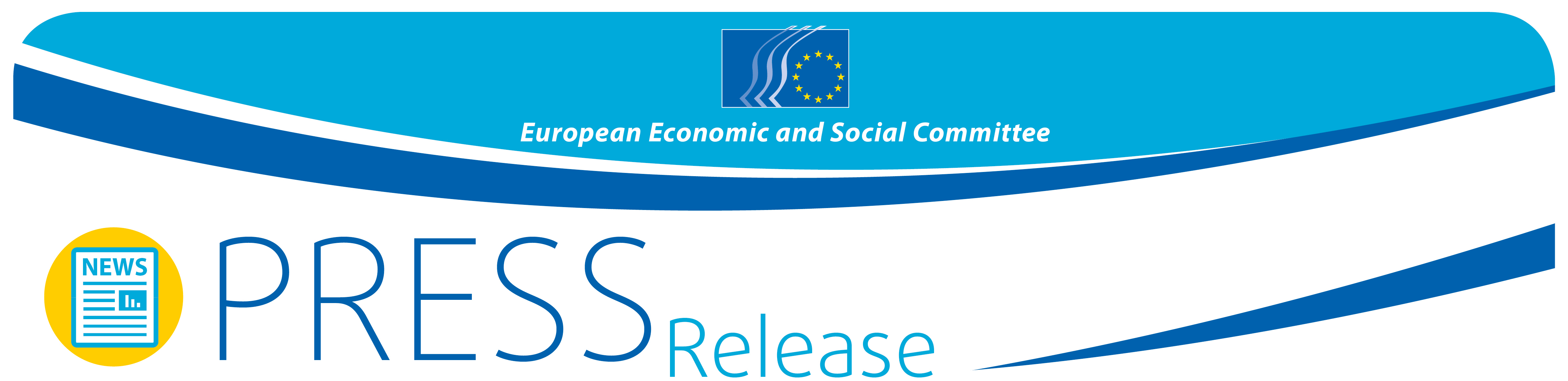 Εναρμόνιση της προόδου: ο κ. Γιώργος Ντάσης, νέος Πρόεδρος της ΕΟΚΕ, παρουσιάζει το πρόγραμμά τουΟ κ. Γιώργος Ντάσης, που εξελέγη με συντριπτική πλειοψηφία, είναι ο 31ος Πρόεδρος της Ευρωπαϊκής Οικονομικής και Κοινωνικής Επιτροπής, όργανο του οποίου θα ηγηθεί επικουρούμενος από δύο Αντιπροέδρους, τον κ. Michael Smyth (Προϋπολογισμός) και τον κ. Gonçalo Lobo Xavier (Επικοινωνία), από το 2015 έως το 2018. «Αυτή η θητεία θα ωφέλιμη για τους λαούς της Ευρώπης, θα είναι εξ ολοκλήρου αφιερωμένη σε αυτούς. Θα κινητοποιήσουμε όλες τις δυνάμεις της κοινωνίας των πολιτών για να κάνουμε την Ευρωπαϊκή Ένωση ελκυστική και περισσότερο παρούσα στην καθημερινή ζωή των Ευρωπαίων. Καταρχήν, πρέπει να περιορίσουμε το φαινόμενο της ακραίας φτώχειας και να επενδύσουμε στην απασχόληση των νέων, σε έργα υποδομών, στην έρευνα και την καινοτομία, και μάλιστα σε μαζική κλίμακα. Η Ευρώπη δεν πρέπει να ταυτιστεί με ισοπέδωση προς τα κάτω, αλλά με κοινή πορεία προς τα άνω. Πρέπει να οδηγεί σε βελτίωση της ποιότητας ζωής όλων των πολιτών —σε Βορρά, Νότο, Ανατολή και Δύση—, αυτό αποκαλούμε "εναρμόνιση της προόδου"», επισημαίνει ο κ. Γιώργος Ντάσης.Το πρόγραμμα του Προέδρου εισάγει, με τον τρόπο αυτό, μια πολύ πρακτική διάσταση στις πολιτικές της Ευρωπαϊκής Ένωσης, απόρροια γνωμοδοτήσεων που έχει υιοθετήσει η ΕΟΚΕ και που απευθύνονται στα ευρωπαϊκά θεσμικά όργανα, σύμφωνα με την αποστολή που η Συνθήκη αναθέτει στην ΕΟΚΕ. Αντί να θεωρεί την Ένωση δεδομένη, το πρόγραμμα εστιάζει στην σοβαρή κρίση που διαπερνά την Ευρώπη, με την οικονομική ύφεση και την κοινωνική επιδείνωση να έχουν πλήξει βαθιά την εμπιστοσύνη των πολιτών στην Ένωση. Απευθύνοντας έκκληση για επιχειρηματικό πνεύμα, εργατικότητα και αλληλεγγύη, δίνει έμφαση στην κοινωνική, οικονομική και εδαφική συνοχή, που παραμένει το θεμέλιο μιας δίκαιης Ευρώπης. Για την επίτευξη του σκοπού αυτού, πρέπει να γίνει χρήση μέσων όπως το ελάχιστο ευρωπαϊκό εισόδημα ή η φορολογία.Το πρόγραμμα υποστηρίζει το επενδυτικό σχέδιο για την Ευρώπη, ζητώντας παράλληλα την προσθήκη έκτακτου επενδυτικού σχεδίου για την ανάπτυξη και την απασχόληση, και την υιοθέτηση ειδικών μέτρων οικονομικής σύγκλισης, όπως ένα σύστημα κοινής έκδοσης χρεογράφων και ένα προσωρινό ταμείο για τα ευρωομόλογα.Η ψηφιακή ενιαία αγορά, η δημιουργία ευρωπαϊκού χώρου μεταφορών και η υλοποίηση μιας πραγματικής ενεργειακής ένωσης αποτελούν, επίσης, προτεραιότητες για τον νέο Πρόεδρο της ΕΟΚΕ, ενώ συμβάλλουν στη βιώσιμη ανάπτυξη της Ένωσης, ιδίως σύμφωνα με τους περιορισμούς που θέτει η κλιματική αλλαγή, οι οποίοι θα πρέπει να λαμβάνονται υπόψη σε όλες τις πολιτικές της ΕΕ.Στο πρόγραμμά του, ο Πρόεδρος υπενθυμίζει την προσήλωσή του σε μια Ένωση ισχυρή στην παγκόσμια σκηνή, που πρέπει να υπερασπίζεται όχι μόνον τα οικονομικά της συμφέροντα, αλλά κυρίως τις κοινωνικές και περιβαλλοντικές της απαιτήσεις. Η Ένωση έχει καθήκον να υποδέχεται τους αιτούντες άσυλο και να θέσει σε εφαρμογή μια νέα μεταναστευτική πολιτική, βασισμένη στις αρχές της αλληλεγγύης και του σεβασμού των ανθρωπίνων δικαιωμάτων. Ο αγώνας κατά των διακινητών ανθρώπων μέσω μιας ενισχυμένης συνεργασίας μεταξύ των κρατών μελών, πρέπει να αποτελεί αναπόσπαστο μέρος της.Για την αντιμετώπιση αυτών των προκλήσεων, των στόχων και των έκτακτων αναγκών, τα κράτη μέλη πρέπει να εφοδιάσουν, επίσης, την Ευρωπαϊκή Ένωση με τα μέσα που θα της επιτρέψουν να αναλάβει δράση, δηλαδή με έναν προϋπολογισμό που θα μπορεί να αντεπεξέλθει στις φιλοδοξίες της.Ο Αντιπρόεδρος της ΕΟΚΕ, αρμόδιος για θέματα προϋπολογισμού, κ. Michael Smyth, δήλωσε: «Έχω την πρόθεση να συνεχίσω την εποικοδομητική συνεργασία μας με την αρμόδια για τον προϋπολογισμό αρχή και να διατηρήσω μια αυστηρή και διαφανή δημοσιονομική διαχείριση στην ΕΟΚΕ. Μέσα στα επόμενα πέντε χρόνια θα πρέπει να επικεντρωθούμε, ως όργανο, στα κοινωνικά ζητήματα, σε τομείς όπως η κοινωνική επιχειρηματικότητα και η ασφάλεια της εργασίας —και, φυσικά, και στα θέματα που σχετίζονται με τη μετανάστευση».Ο κ. Gonçalo Lobo Xavier, που εξελέγη Αντιπρόεδρος αρμόδιος για την επικοινωνία, δήλωσε από την πλευρά του: «Αυτή η θητεία θα δώσει στην ΕΟΚΕ και στα μέλη της την ευκαιρία να εργαστούν για μια καλύτερη Ευρώπη χωρίς αποκλεισμούς. Σαφής προτεραιότητά μου θα είναι να διαμορφωθούν οι καλύτερες δυνατές συνθήκες, προκειμένου τα μέλη της ΕΟΚΕ να μπορούν να επικοινωνούν τα αποτελέσματα του έργου τους κατά τρόπο αποτελεσματικό στο ευρύ κοινό και στα ευρωπαϊκά όργανα, που διαδραματίζουν καθοριστικό ρόλο στη ζωή των Ευρωπαίων πολιτών».ΙστορικόΓιώργος Ντάσης (EL): Πρόεδρος της ΕΟΚΕ, πρώην πρόεδρος της Ομάδας «Εργαζόμενοι» (από το 2008 έως το 2015) – ΒΙΟΓΡΑΦΙΚΟ ΣΗΜΕΙΩΜΑMichael Smyth (UK): Αντιπρόεδρος της ΕΟΚΕ, πρώην πρόεδρος του τμήματος ECO της ΕΟΚΕ (από το 2010 έως το 2013) – ΒΙΟΓΡΑΦΙΚΟ ΣΗΜΕΙΩΜΑGonçalo Lobo Xavier (PT): Αντιπρόεδρος της ΕΟΚΕ, πρώην αντιπρόεδρος της συντονιστικής επιτροπής «Ευρώπη 2020» (από το 2013 έως το 2015), Ομάδα ΒΙΟΓΡΑΦΙΚΟ ΣΗΜΕΙΩΜΑΦωτογραφίες του Προέδρου και των Αντιπροέδρων Βίντεο του Προέδρου και των Αντιπροέδρων Η ανανέωση της ΕΟΚΕ το Σεπτέμβριο του 2015 περιελάμβανε την εκλογή, στις 7 Οκτωβρίου, ενός Προέδρου και δύο Αντιπροέδρων, που επιλέγονται από κάθε μία από τις τρεις Ομάδες (Εργοδότες, Εργαζόμενοι, Διάφορες δραστηριότητες), εκ περιτροπής, για θητεία δυόμιση χρόνων. Ο Πρόεδρος και οι Αντιπρόεδροι της ΕΟΚΕ εξελέγησαν με απλή πλειοψηφία κατά την καταστατική συνεδρίαση της ολομέλειας (6-8 Οκτωβρίου 2015). Μετά την εκλογή του, ο Πρόεδρος παρουσίασε το πρόγραμμα εργασίας που θα εφαρμόσει κατά τη διάρκεια της θητείας του. Ο Πρόεδρος είναι υπεύθυνος για την ομαλή εκτέλεση των δραστηριοτήτων της ΕΟΚΕ και εκπροσωπεί την ΕΟΚΕ στις σχέσεις της με τα άλλα όργανα και οργανισμούς. Οι δύο Αντιπρόεδροι, οι οποίοι εκλέγονται μεταξύ των μελών των δύο Ομάδων στις οποίες δεν ανήκει ο Πρόεδρος, είναι υπεύθυνοι για την επικοινωνία και τον προϋπολογισμό, αντίστοιχα. Η ΕΟΚΕ αριθμεί 350 μέλη, τα οποία προέρχονται από τα 28 κράτη μέλη της ΕΕ. Τα μέλη της ΕΟΚΕ επιλέγονται από τις εθνικές κυβερνήσεις και διορίζονται από το Συμβούλιο της Ευρωπαϊκής Ένωσης για περίοδο πέντε ετών. Στη συνέχεια, εργάζονται ανεξάρτητα, προς το συμφέρον όλων των πολιτών της ΕΕ. Τα μέλη αυτά δεν είναι πολιτικοί ιθύνοντες, αλλά εργοδότες, συνδικαλιστές και εκπρόσωποι διαφόρων δραστηριοτήτων, όπως γεωργοί, εκπρόσωποι περιβαλλοντικών οργανώσεων και οργανώσεων καταναλωτών, εκπρόσωποι της κοινωνικής οικονομίας, ΜμΕ, ελευθέριων επαγγελμάτων και ενώσεων που εκπροσωπούν τα άτομα με αναπηρίες, τον εθελοντικό τομέα, την ισότητα των φύλων, τη νεολαία, την ακαδημαϊκή κοινότητα κ.λπ.Για περισσότερες πληροφορίες:Caroline ALIBERT-DEPREZ, Μονάδα Τύπου της ΕΟΚΕEmail: press@eesc.europa.euΤηλ: + 32 2 546 9406 / +32 475 75 32 02@EESC_PRESSΗ Ευρωπαϊκή Οικονομική και Κοινωνική Επιτροπή διασφαλίζει την εκπροσώπηση των διάφορων οικονομικών και κοινωνικών συνιστωσών της οργανωμένης κοινωνίας πολιτών. Ιδρύθηκε από τη Συνθήκη της Ρώμης το 1957 και είναι θεσμικό όργανο με συμβουλευτικά καθήκοντα. Ο συμβουλευτικός της ρόλος επιτρέπει στα μέλη της, άρα και στις οργανώσεις που αυτά εκπροσωπούν, να συμμετέχουν στην διαδικασία λήψης αποφάσεων της ΕΕ. Η ΕΟΚΕ αριθμεί 350 μέλη από όλη την ΕΕ. Τα μέλη της διορίζονται από το Συμβούλιο της Ευρωπαϊκής Ένωσης.ΑΝΑΚΟΙΝΩΣΗ ΤΥΠΟΥ αριθ. 60/2015 7 Οκτωβρίου 2015 